SOCIETÀ BOTANICA ITALIANA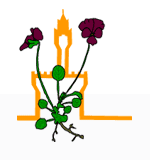 SEZIONE ABRUZZESE-MOLISANA ESCURSIONE  COMPLESSO MONTI PIZZI-MONTE SECINE (PARCO NAZIONALE DELLA MAJELLA-ABRUZZO)15-16 giugno 2012MODULO DI ISCRIZIONEIl sottoscritto intende partecipare all’escursione ai Monti Pizzi-Monte Secine (Parco Nazionale della Majella)Cognome e nome ____________________________________________________________________________Indirizzo _______________________________________________________________________________________________Tel. fisso __________________________ Cellulare _________________________Fax ____________________      e-mail ________________________________________Preferisce la seguente sistemazione in agriturismo camera singola (numero molto limitato) camera doppia da condividere con______________________________________________________________________________________ camera tripla da condividere con______________________________________________________________________________________Data   __________________________       			Firma Inviare la scheda compilata per e-mail a: annarita.frattaroli@univaq.it o via fax al n. 0862/433205 entro il 30 aprile 2012Dott. Anna Rita FrattaroliDipartimento di Scienze Ambientali Università Via Vetoio loc. Coppito67100 L’AquilaTel. 0862/433228 mobile 339/5863888 fax 0862/433205e-mail: annarita.frattaroli@univaq.it